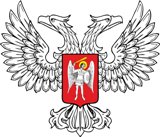 АДМИНИСТРАЦИЯ ГОРОДА ТОРЕЗАОТДЕЛ ОБРАЗОВАНИЯ АДМИНИСТРАЦИИ ГОРОДА ТОРЕЗАМУНИЦИПАЛЬНОЕ ОБЩЕОБРАЗОВАТЕЛЬНОЕ УЧРЕЖДЕНИЕ « ШКОЛА № 9 ГОРОДА ТОРЕЗА»ул. Львовская, 7,  г. Торез, ДНР, 286605e-mail: school9.torez@mail.ru Код ЕГРПОУ 25704995_____________________ № ______на № _________ от _____________                                                       Главному государственному инспектору                                                 по пожарному надзору ГПСО г. Торез                          МЧС ДНР Полоусу В.В.                                                           директора МОУ « ШКОЛА № 9 Г.ТОРЕЗА»      Шульги Т.Г.       Прошу приостановить действие Постановления № 301 от 20 августа 2019 годао  применении предупредительных мер  для устранения  нарушений, указанных           в нем.         План устранения нарушений  со  сроками  их  выполнения прилагается.Директор                                                                  Т.Г. Шульга	МУНИЦИПАЛЬНОЕ ОБЩЕОБРАЗОВАТЕЛЬНОЕ УЧРЕЖДЕНИЕ « ШКОЛА № 9 ГОРОДА ТОРЕЗА»ПЛАН устранения нарушений требований пожарной безопасности в здании              филиала № 1 МОУ « ШКОЛА № 9 Г.ТОРЕЗА»П.1-2  (срок устранения нарушений: до 25.12.2019)  - для  выполнения данных пунктов на имя начальника отдела образования администрации города Тореза Колесника В.В. направлено письмо (исх. 5-04/463 от 16.12.2019 г.)с просьбой предусмотреть выделение  бюджетных средств  для  устранения нарушений требований пожарной безопасности, так как самостоятельно выполнить это учреждение не может. Предприятием ООО « АВТОР ПЛЮС» направлено в учреждение коммерческое предложение  по перечню и стоимости оборудования.Директор                                                                                Т.Г.ШульгаАДМИНИСТРАЦИЯ ГОРОДА ТОРЕЗАОТДЕЛ ОБРАЗОВАНИЯ АДМИНИСТРАЦИИ ГОРОДА ТОРЕЗАМУНИЦИПАЛЬНОЕ ОБЩЕОБРАЗОВАТЕЛЬНОЕ УЧРЕЖДЕНИЕ « ШКОЛА № 9 ГОРОДА ТОРЕЗА»ул. Львовская, 7,  г. Торез, ДНР, 286605e-mail: school9.torez@mail.ruКодЕГРПОУ 25704995_____________________ № ______на № _________ от _____________                                           Вр. и.о. главного государственного                                        санитарного врача города Тореза       Савченко О.А.                                                         директора МОУ « ШКОЛА № 9 Г.ТОРЕЗА»     Шульги Т.Г.         Довожу до Вашего сведения  информацию о выполнении предписания Торезского городского центра РЦ СЭН ГСЭС МЗ ДНР от 20 сентября              2019 года № 105:Директор  школы                                                  Т.Г.Шульга№мероприятиесрок устранения нарушенийответственный1Отремонтировать ступени второго эвакуационного выхода в филиале № 1 здания школыдо 01.06.2020 грабочий по комплексному обслуживанию и ремонту зданий,завхоз2Произвести замену двери эвакуационного выхода в филиале № 1 здания школы  до 25.08.2020 грабочий по комплексному обслуживанию и ремонту зданий,завхознарушениямероприятия по устранению нарушенийсрокп.1 Обеспечить подачу воды в туалетную комнату в соответствии с требованиями санитарных правил   произведена замена крана для подачи водыдо 01.12.2019 г.выполнено в срокп.2  Полы на пищеблоке привести в соответствие с требованиями санитарных правилвыполнен ремонт поладо 01.12.2019 г.выполнено в срокп. 3-7-----постоянновыполняются постоянно